Тяжелая атлетика21-29 декабря прошло Первенство России по тяжелой атлетике среди юношей и девушек 13-15 и 13-17 лет. Участники первенства соревновались в поднятии штанги в режиме on line. В условиях пандемии это единственная возможность провести соревнования такого уровня. Команда Краснодарского края, в которую вошел воспитанник МБУ СШ «Легион» Анатолий Финогин, транслировала свои выступления из регионального центра олимпийской подготовки г. Краснодара. Весовая категория до 81 кг, в которой был заявлен наш спортсмен, включала 10 участников. Соревнуясь за призовые места Анатолий в упорной борьбе смог обойти соперника из Ростовской области и завоевать III место с результатом 231 кг. Тренируется спортсмен под руководством Финогина Игоря Александровича. 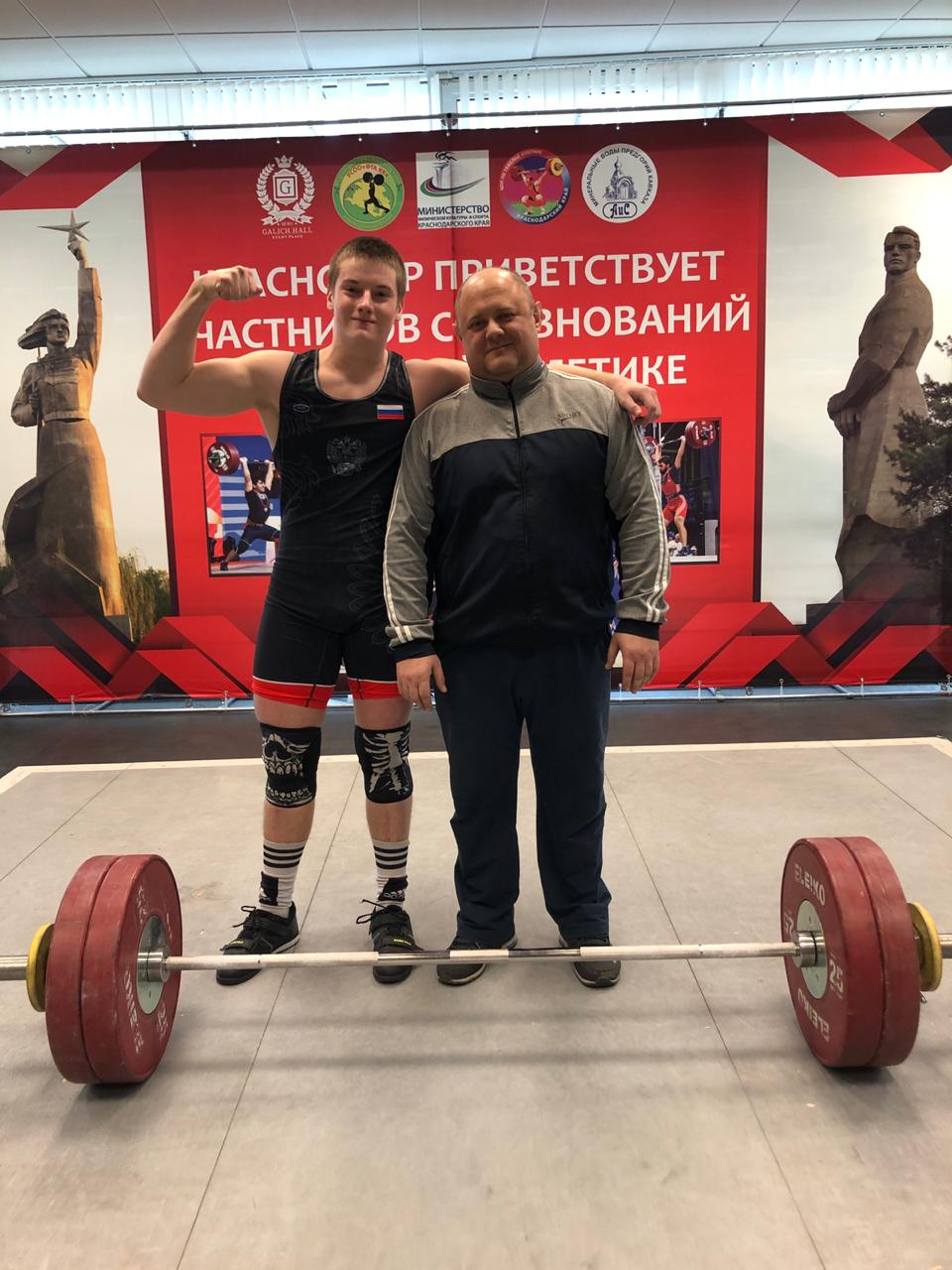 